КАРАР                         	                                            ПОСТАНОВЛЕНИЕ15 февраль 2023й.                       № 7                       15 февраля 2023г.Об утверждении муниципальной программы "Комплексное развитие систем коммунальной инфраструктуры сельского поселения Ялангачевский сельсовет муниципального района Балтачевский район Республики Башкортостан на 2023-2030 годы" В соответствии с Федеральным законом от 06.10.2003 г. № 131-03 «Об общих принципах организации местного самоуправления в Российской Федерации», в соответствии с «Методическими рекомендациями по разработке программ комплексного развития систем коммунальной инфраструктуры муниципальных образований», утвержденными Приказом Министерства Регионального развития Российской Федерации от 6 мая 2011 года № 204, Градостроительным кодексом Российской Федерации, в целях предоставления качественных жилищно-коммунальных услуг потребителям, улучшения состояния окружающей среды, экологической безопасности, создания благоприятных условий для проживания людей, в связи с необходимостью развития и поддержки сферы коммунальной инфраструктуры и благоустройства сельского поселения администрация сельского поселения Ялангачевский сельсовет муниципального района Балтачевский район Республики Башкортостан ПОСТАНОВЛЯЕТ:1. Утвердить программу «Комплексное развитие систем коммунальной инфраструктуры сельского поселения Ялангачевский сельсовет муниципального района Балтачевский район Республики Башкортостан на 2023-2030 годы".2. Администрации сельского поселения Ялангачевский сельсовет муниципального района Балтачевский район Республики Башкортостан осуществлять финансирование данной программы в пределах средств, предусмотренных в бюджете сельского поселения на очередной финансовый год.3. Установить, что в ходе реализации программы «Комплексное развитие систем коммунальной инфраструктуры сельского поселения Ялангачевский сельсовет муниципального района Балтачевский район Республики Башкортостан на 2023-2030 годы» мероприятия и объемы их финансирования подлежат ежегодной корректировке, с учетом возможностей средств бюджета сельского поселения.4. Признать утратившим силу Постановление главы сельского поселения Ялангачевский сельсовет муниципального района Балтачевский район Республики Башкортостан от 01.06.2016 года №22  "Об утверждении «Программы комплексного развития коммунальной инфраструктуры сельского поселения Ялангачевский сельсовет муниципального района Балтачевский район Республики Башкортостан на 2016-2025 гг.».5. Настоящее постановление обнародовать на информационном стенде в здании Администрации сельского поселения и  разместить в сети общего доступа «Интернет» на сайте сельского поселения Ялангачевский сельсовет.6. Контроль за исполнением настоящего постановления оставляю за собой.Глава сельского поселенияЯлангачевский сельсовет:		                               Р.К. Гафурзянов					Приложение  к постановлению сельского поселения Ялангачевский сельсовет муниципального района Балтачевский район Республики Башкортостан № 7 от 15 февраля 2023г.Программа"Комплексное развитие систем коммунальной инфраструктуры сельского поселения Ялангачевский сельсовет муниципального района Балтачевский район Республики Башкортостан на 2023-2030 гг."Паспорт программыВВЕДЕНИЕ   Программа разработана на основании Федерального закона от 06.10.2003 №131-ФЗ «Об общих принципах организации местного самоуправления в Российской Федерации», Федерального закона от 30.12.2004 №210-ФЗ «Об основах регулирования тарифов организаций коммунального комплекса», Устава сельского поселения Ялангачевский сельсовет муниципального района Балтачевский район Республики Башкортостан и в соответствии с Правилами землепользования и застройки сельского поселения Ялангачевский сельсовет муниципального района Балтачевский район Республики Башкортостан (далее - сельское поселение).   Программа определяет основные направления развития коммунальной инфраструктуры (т.е. объектов электроснабжения, теплоснабжения, водоснабжения, водоотведения, ТБО) в соответствии с потребностями сельскохозяйственного, промышленного, жилищного строительства, в целях повышения качества услуг и улучшения экологии сельского поселения. Основу документа составляет система программных мероприятий по различным направлениям развития коммунальной инфраструктуры. Программой определены ресурсное обеспечение и механизмы реализации основных ее направлений. Данная Программа ориентирована на устойчивое развитие сельского поселения и в полной мере соответствует государственной политике реформирования жилищно-коммунального комплекса РФ.    Главным звеном Программы является работа по модернизации оборудования, замене ветхих и устаревших сетей на современные, эффективные, с учетом внедрения ресурсосберегающих технологий и мер стимулирования энергосберегающих программ, возможности использования и привлечения всех доступных ресурсов, включая собственные, что позволит решить вопросы надежного и качественного обеспечения потребителей услугами жилищно-коммунального хозяйства. Предусмотренное данной Программой развитие систем коммунальной инфраструктуры поселения позволит обеспечить рост объемов жилищного строительства в ближайшие годы.Программа предусматривает как решение задач ликвидации сверхнормативного износа основных фондов, внедрение ресурсосберегающих технологий, так и разработку и широкое внедрение мер по стимулированию эффективного и рационального хозяйствования жилищно-коммунальных предприятий, максимального использования ими всех доступных ресурсов, включая собственные, для решения задач надежного и устойчивого обслуживания потребителей.Капитальный ремонт существующей системы электроснабжения, водоснабжения, отвечает интересам жителей сельского поселения и позволит сформировать рыночный механизм функционирования жилищно-коммунальной инфраструктуры и условий для привлечения инвестиций. Капитальный ремонт существующей системы электроснабжения, водоснабжения - это проведение работ по замене их на более долговечные и экономичные, в целях улучшения эксплуатационных показателей объектов ЖКХ. В связи с тем, что сельское поселение из-за ограниченных возможностей местного бюджета не имеет возможности самостоятельно решить проблему реконструкции, модернизации и капитального ремонта объектов жилищно-коммунального хозяйства в целях улучшения качества предоставления коммунальных услуг, финансирование мероприятий Программы необходимо осуществлять за счет средств республиканского, районного и местного бюджета и средств, полученных за счет регулируемых надбавок к ценам (тарифам) для потребителей и внебюджетных источников.        1. Краткая характеристика сельского поселения Ялангачевский сельсовет муниципального района Балтачевский район Республики Башкортостан    1.1 Сельское поселение расположено в юго-восточной части муниципального района Балтачевский район. С юга и запада  граничит с Кундашлинским и Староянбаевским сельскими поселениями,  с севера и востока – с Аскинским районом. Общая площадь территории сельского поселения  составляет 4388 га. Национальный состав:  татары, башкиры, русские.В состав сельского поселения включены три населенных пункта: д. Ялангачево, д. Мишкино, д. Якунино.Административный центр поселения - д. Ялангачево, расположен в 35 км к северо-востоку от села Старобалтачево.          По состоянию на 01.01.2023 года зарегистрированное население сельского поселения составляет 478 человек.         Численность трудоспособного возраста и старше трудоспособного возраста по сельскому поселению - 284 чел.          Население в основном работает в сельхозпредприятии ООО "Восток", на севере и других регионах по вахтовому методу, а также обеспечены рабочими местами в социальных учреждениях села, в ЛПХ.          В сельском поселении расположены: МОБУ НОШ д.Мишкино, детский сад "Березка", два фельдшерско-акушерских пункта, один сельский клуб, одна библиотека и одно отделение почтовой связи.Климат на территории СП Ялангачевский сельсовет умеренно континентальный, зона смешанных лесов.Растительность: смешанные леса с преобладанием осины, березы, липы, дуба, клена. Из хвойных - сосна, ель.Водоемы: на территории расположено озеро Агачлыкуль. Животный мир: преобладают заяц, лиса, лось, кабан, ондатра, бобры, водяная крыса.1.2 Наличие производственных и социальных объектовНа территории сельского поселения действует сельскохозяйственное предприятие. 	Развита сеть  розничной  торговли. Жилищный фонд сельского поселения Ялангачевский  сельсовет  складывается  из индивидуальных жилых домов с приусадебными участками. Жилой фонд обеспечен:  - системами водоснабжения на 60 %, - электроснабжения на 100 %,- газоснабжения 90% .      Сети  канализации отсутствуют.       Уличная сеть имеет линейное  построение. Ширина главных улиц колеблется от 20 до 25 метров. Ширина проезжих частей 4-. Проезжие части улиц имеют грунтовое покрытие.       Протяженность автомобильных дорог общего пользования населенного пункта – 7,00 км.1.3.Территориальное планирование  В настоящее время действующими нормативно-правовыми актами по градостроительной деятельности на территории сельского поселения являются:Генеральный план Сельского поселения;     Правила землепользования и застройки.2. Комплексное развитие систем коммунальной инфраструктуры 2.1. ВодоснабжениеОсновными целями разработки мероприятий по водоснабжению  на период 2023-2030 гг. являются:- обеспечение населения качественной питьевой водой в количестве, соответствующем нормам водопотребления, с качеством, соответствующим СанПин в интересах удовлетворения жизненных потребностей и охраны здоровья населения;- рациональное использование водных ресурсов;- защита природной воды от попадания в нее загрязняющих веществ.Цели Программы будут достигнуты в результате реализации комплекса инвестиционных и организационно-управленческих мероприятий, связанных с реконструкцией, модернизацией, строительством объектов водопроводного хозяйства, разработкой, развитием и защитой источников водоснабжения, совершенствованием нормативной базы. Источником хозяйственно-питьевого водоснабжения д. Ялангачево  является открытый водоем-озеро площадью зеркала 8 га. Система водоснабжения включает в себя водонапорную башню высотой 15 м, емкостью 25 куб.м. и водопроводные сети протяженностью 4,5 км диаметром труб  75 мм. Потребителями воды является 40%  населения, проживающих в д. Ялангачево. Техническое состояние сетей удовлетворительное.       Водоснабжение д. Мишкино, д.Якунино и  остальной части населения д. Ялангачево осуществляется от артезианских скважин и естественных колодцев и родников.       Планируемые к освоению новые площадки под строительство потребуют дополнительной нагрузки на системы водоснабжения. В связи с этим необходимы мероприятия для развития и создание централизованных систем водоснабжения.     Качество воды соответствует требованиям СанПиН. Анализ существующего положения водоснабжения населения показывает следующее:- водопроводные трубы системы водоснабжения в д.Ялангачево изношены на 75%;      - в д.Мишкино в общественных колодцах в ранневесенний период исчезает вода.В связи с изложенным, в дальнейшем требуется реконструкция системы водоснабжения в д.Ялангачево и проектирование водопровода в д.Мишкино с предварительным проведением геолого-разведочных работ на наличие питьевой воды.2.2. Электроснабжение      Основными источниками электроснабжения являются распределительные подстанции (РПС). Распределение и транзит мощности в населенные пункты сельского поселения осуществляется в основном по воздушным линиям электропередачи 35, 10 кВт. Покрытие возрастающих электрических нагрузок предполагается за счет резерва мощности на электрических подстанциях. В связи с размещением новых объектов жилищного и общественного назначения предусматривается развитие сетей 10 кВт. Все новые воздушные линии электропередач предлагается выполнять с использованием самонесущего изолированного провода. Уточненные расчетные электрические нагрузки объектов нового строительства определяются на основании нормативно-технических документов при разработке проектной документации на последующих стадиях проектирования. Предлагается, согласно нормативным документам, произвести установку на улицах поселения требуемого количества светильников. Осветительные сети предлагается выполнять в воздушном исполнении. В целом по поселению необходимо предусмотреть 100% обеспеченность уличным освещением всех населенных пунктов. На снижение потребления электроэнергии направлено проведение следующих мероприятий:- завершение оснащения приборами учета электроэнергии всех жилых и общественных зданий,- закупка и установка энергосберегающих ламп и светильников для освещения зданий и сооружений, в том числе светодиодных светильников и прожекторов,- установка датчиков движения и освещенности на осветительных приборах в местах общего пользования внутри зданий и наружном освещении.2.3. ГазоснабжениеГазоснабжение населения   в трёх  населенных пунктах сельского поселения ведется от сетевого природного газа, осуществляется  филиалом ОАО «Газпром газораспределение Уфа» в г.Бирске Республики Башкортостан. Все населенные пункты сельского поселения газифицированы. Основными потребителями газа являются:- жилые дома, отопление которых предусмотрено от газовых котлов типа АОГВ,  установленных в каждом доме. Газоснабжение жилых домов осуществляется сетевым газом низкого давления Р< 0,003 МПа.Газоснабжение жилых домов и котельных производится газом низкого давления после понижения давления в ГРП и ШРП.Требуется догазификация некоторых домов в д.Ялангачево,  д. Мишкино и д.Якунино. 2.4. Обращение с твердыми коммунальными отходами С 2019 г. ТКО с территории сельского поселения вывозит Региональный оператор ООО "Дюртюлимелиоводстрой". В трёх деревнях установлены шесть контейнерных площадок. В дальнейшем необходимо дополнительно обустроить:- в д.Мишкино – две площадки;- в д.Ялангачево – одну площадку.3. Перечень основных мероприятий ПрограммыОсновные мероприятия Программы направлены на достижение целей Программы - снижение уровня общего износа основных фондов, улучшение качества предоставляемых жилищно-коммунальных услуг.Организационные мероприятия предусматривают:- формирование перечня объектов, подлежащих реконструкции, модернизации, капитальному ремонту (Приложение № 1);- определение ежегодного объема средств, выделяемых из местного бюджета на реализацию мероприятий Программы на осуществление долевого финансирования строительства, реконструкции, модернизации и капитального ремонта объектов коммунальной инфраструктуры в целях обеспечения качества предоставляемых жилищно-коммунальных услуг;Капитальный ремонт объектов коммунальной инфраструктуры, включенных в Программу, должен быть завершен в пределах срока действия Программы. В результате реализации программных мероприятий будет достигнут положительный социально-экономический эффект, выражающийся в улучшении качества предоставляемых коммунальных услуг по электро-, водоснабжению и  газоснабжению. Позитивным итогом реализации программы станет снижение социальной напряженности вследствие реального улучшения условий проживания населения в связи с повышением качества предоставляемых коммунальных услуг. Развитие коммунальной инфраструктуры позволит обеспечить потребности в дополнительном предоставлении услуг по электро-, водоснабжению, газоснабжению, а также позволит обеспечить качественное бесперебойное предоставление коммунальных услуг потребителям.4. Механизм реализации ПрограммыАдминистрация сельского поселения сельского поселения в рамках настоящей Программы:- осуществляет общее руководство, координацию и контроль за реализацией Программы;- формирует перечень объектов, подлежащих включению в Программу (Приложение № 1);- осуществляет обеспечение разработки проектно-сметной документации на строительство, реконструкцию, модернизацию и капитальный ремонт объектов коммунальной инфраструктуры;- заключает с исполнителями необходимые контракты на выполнение проектно-сметных работ на строительство, реконструкцию, модернизацию и капитальный ремонт объектов коммунальной инфраструктуры соответствие с Федеральным законом Российской Федерации от 5 апреля 2013 г. N 44-ФЗ "О контрактной системе в сфере закупок товаров, работ, услуг для обеспечения государственных и муниципальных нужд"; - предоставляет отчеты об объемах реализации Программы и расходовании средств в вышестоящие органы.5. Ресурсное обеспечение ПрограммыФинансирование мероприятий Программы осуществляется за счет средств сельского поселения с привлечение средств республиканского бюджета, районного бюджета, других источников финансирования. Общий объем финансирования Программы составляет  25,4 млн. рублей.Финансирование Программы предусматривает финансирование из республиканского и районного бюджетов в виде дотаций местному бюджету на условиях софинансирования.Объемы финансирования Программы на 2023-2030 годы носят прогнозный характер и подлежат ежегодному уточнению в установленном порядке после принятия бюджетов на очередной финансовый год.6. Управление реализацией Программы и контроль за ходом ее исполненияЗаказчик осуществляет контроль за ходом реализации Программы, обеспечивает согласование действий по подготовке и реализации программных мероприятий, целевому и эффективному использованию бюджетных средств, разрабатывает и представляет в установленном порядке бюджетную заявку на ассигнование из местного бюджета и бюджетов других уровней для финансирования, а также подготавливает информацию о ходе реализации Программы за отчетный  год.Контроль за Программой включает периодическую отчетность о реализации программных мероприятий и рациональном использовании исполнителями выделяемых им финансовых средств, качестве реализуемых программных мероприятий, сроках исполнения муниципальных контрактов.Исполнители программных мероприятий в установленном порядке отчитываются перед заказчиком о целевом использовании выделенных им финансовых средств.Корректировка Программы, в том числе включение в нее новых мероприятий, а также продление срока ее реализации осуществляется в установленном порядке по предложению заказчика, разработчиков Программы.7. Оценка эффективности реализации и ожидаемые результаты реализации Программы Успешная реализация Программы позволит:- обеспечить жителей поселения бесперебойным, безопасным предоставлением коммунальных услуг (электроснабжения, водоснабжения, газоснабжения);- поэтапно восстановить ветхие водопроводные сети и другие объекты жилищно-коммунального хозяйства поселения;- сократить потребление электроресурсов за счет применения более энергоэффективного оборудования.         Модернизация и обновление коммунальной инфраструктуры сельского поселения приведут к снижению эксплуатационных затрат, устранению причин возникновения аварийных ситуаций, угрожающих жизнедеятельности человека, улучшению экологического состояния окружающей среды.Развитие системы водоснабжения и водоотведения:- повышение надежности водоснабжения и водоотведения;- повышение экологической безопасности;- соответствие параметров качества питьевой воды установленным нормативам СанПиН - 100%;- снижение эксплуатационных расходов на единицу продукции.Утилизация твердых бытовых отходов:- улучшение санитарного состояния территорий населенных пунктов на территории сельского поселения;- улучшение экологического состояния сельского поселения;- обеспечение надлежащего сбора и утилизации бытовых и прочих отходов.ПРИЛОЖЕНИЕ к Программе комплексного развития систем коммунальной инфраструктуры сельского поселения Ялангачевский  сельсовет муниципального района Балтачевский район Республики Башкортостан  на 2023-2030 годыПеречень объектов, включенных в Программу комплексного развития систем коммунальной инфраструктуры сельского поселения Ялангачевский  сельсовет на 2023-2030 годыБашҡортостан Республикаһы Балтас районы муниципаль районының Ялангас ауыл советы ауылбиләмәһе хакимиәте452992, Ялангас ауылы, Узәк урамы, 17Тел/факс 8(34753)2-48-34E-mail: yalangach_2011@mail.ru 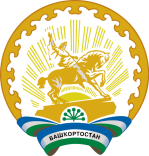 Администрация Сельского поселения Ялангачевский сельсовет      муниципального района Балтачевский районРеспублики Башкортостан452992, д. .Ялангачево, ул.Центральная,17Тел/факс 8(34753)2-48-34E-mail: yalangach_2011@mail.ruНаименование ПрограммыПрограмма "Комплексное развитие систем коммунальной инфраструктуры сельского поселения Ялангачевский сельсовет муниципального района Балтачевский район Республики Башкортостан на 2023-2030 гг. "далее - Программа).Основание для разработки Программы- Градостроительный кодекс Российской Федерации;- Федеральный закон от 06.10.2003г. № 131-ФЗ «Об общих принципах организации местного самоуправления в Российской Федерации»;- Федеральный закон от 30.12.2004. № 210-ФЗ «Об основах регулирования тарифов организаций коммунального комплекса»;- Постановление правительства Российской Федерации от 14.06.2013 г. №502 «Об утверждении требований к программам комплексного развития систем коммунальной инфраструктуры поселений, городских округов».Заказчик ПрограммыАдминистрация сельского поселения Ялангачевский сельсовет муниципального района Балтачевский район Республики БашкортостанИсполнители ПрограммыАдминистрация сельского поселения Ялангачевский сельсовет муниципального района Балтачевский район Республики БашкортостанЦель и задачи реализации Программы Основная цель Программы - обеспечение надежности, качества и доступности услуг организаций коммунального комплекса для потребителей сельского поселения Ялангачевский сельсовет муниципального района Балтачевский район Республики Башкортостан на период 2023-2025гг. и в перспективе до 2030г.Сроки и этапы реализации ПрограммыПервый этап (2023-2025гг.) - на основе опыта предыдущего этапа широкомасштабное выполнение адресной Программы модернизации систем коммунальной инфраструктуры сельского поселения;Второй этап (2025-2030гг.) – реализация перспективных проектов развития коммунальной инфраструктуры за счет активного использования механизмов государственно-частного партнерства.Основные мероприятия Программыпоэтапное восстановление объектов коммунальной инфраструктуры, имеющих большой процент износа;модернизация действующих объектов коммунальной инфраструктуры на основе внедрения современных технологий энерго- и ресурсосбережения; расширение охвата населения коммунальными услугами за счет развития централизованной системы водоснабжения и сбора, вывоза и утилизации ТБО в населенных пунктах сельского поселения;оптимизация существующих схем водоснабжения и  электроснабжения с проведением необходимых проектных изысканий;приведение производственных мощностей ресурсоснабжающих организаций в соответствие с перспективными потребностями в коммунальных ресурсах.Финансовое обеспечениеПрограммы- финансирование Программы осуществляется за счет средств  республиканского, муниципального бюджетов и внебюджетных источников;- объёмы финансирования ежегодно подлежат уточнению, исходя из возможности бюджетов на очередной финансовый год.Ожидаемые конечные результаты реализации ПрограммыК 2030 году ожидается достижение следующих результатов:- снижение потерь коммунальных ресурсов в процессе их выработки, транспортировки и распределении.- снижение удельного объема коммунальных ресурсов, потребляемых населением.- повышение количества потребляемых населением коммунальных ресурсов, расчет по которым ведется с использованием приборов учета.- создание благоприятных и безопасных условий для жителей поселения;- обеспечение устойчивости и надежности системы коммунальной инфраструктуры поселения;- рациональное использование природных ресурсов.В сфере водоснабжения:- развитие систем водоснабжения и улучшение качества питьевой воды;- строительство новых и реконструкция старых водопроводных сетей;- мероприятия по уменьшению водопотребления (установка приборов учета);- устройство для нужд пожаротушения подъездов с твердым покрытием для возможности забора воды пожарными машинами непосредственно из водоемов (расчетный период);   В сфере газификации:- завершение газификации домовладений не подключенных к газораспределительным сетям.В сфере электроснабжения:- содержание сетей наружного освещения улиц и проездов;- оснащение приборами учета;- внедрение современного электроосветительного оборудования, обеспечивающего экономию электрической энергии.Организация сбора и вывоза ТБО:-	улучшение экологической обстановки и санитарного состояния территорий сельского поселения;- стабилизация	и последующее уменьшение образования бытовых отходов;- обеспечение раздельного сбора мусора.Система организации и контроля за исполнением ПрограммыПрограмма реализуется на территории сельского поселения Ялангачевский сельсовет муниципального района Балтачевский район Республики Башкортостан. Координатором Программы является Администрация сельского поселения Ялангачевский сельсовет муниципального района Балтачевский район Республики Башкортостан. Для оценки эффективности реализации Программы Администрацией сельского поселения Ялангачевский сельсовет муниципального района Балтачевский район Республики Башкортостан будет проводиться ежегодный мониторинг.Контроль за исполнением Программы осуществляет Администрация сельского поселения Ялангачевский сельсовет муниципального района Балтачевский район Республики Башкортостан в пределах своих полномочий в соответствии с законодательством, Совет сельского поселения Ялангачевский сельсовет в пределах своих полномочий в соответствии с законодательством.№ п/п№ п/пНаименование объектаСрок реализацииСумма (млн. руб.)Источник финансированияВодоснабжение Водоснабжение Водоснабжение Водоснабжение Водоснабжение Водоснабжение 11Изыскательские работы, изготовление проектно-сметной документации, экспертиза проекта линии водопровода             д.Мишкино2023-20281,5Бюджеты всех уровней22Строительство водопровода д.Мишкино2028-203015Бюджеты всех уровней33Реконструкция водопровода в д.Ялангачево2023-20305Бюджеты всех уровнейИТОГО:21,5Газоснабжение Газоснабжение Газоснабжение Газоснабжение Газоснабжение Газоснабжение 77Догазификация домовладений в населенных пунктах2023-2030ИТОГО:ЭлектроснабжениеЭлектроснабжениеЭлектроснабжениеЭлектроснабжениеЭлектроснабжениеЭлектроснабжение88Ремонт, замена, установка дополнительных светильников уличного освещения в населенных пунктах сельского поселения2023-2026  0,3Бюджеты всех уровнейИТОГО:0,3Дорожное строительствоДорожное строительствоДорожное строительствоДорожное строительствоДорожное строительствоДорожное строительство9Текущий ремонт автомобильных дорог местного значения в сельской местности не отвечающих нормативным требованиямТекущий ремонт автомобильных дорог местного значения в сельской местности не отвечающих нормативным требованиям2023-20302,0Бюджеты всех уровней10Установка дополнительных дорожных знаков и разметки.Установка дополнительных дорожных знаков и разметки.2023-20300,100местный бюджетИТОГО:ИТОГО:2,100Обращение с ТКО  Обращение с ТКО  11Обустройство дополнительных площадокОбустройство дополнительных площадок2023-20301,5 Бюджеты всех уровнейИТОГО:ИТОГО:1,5ВСЕГО:ВСЕГО:25,4